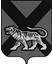 ТЕРРИТОРИАЛЬНАЯ ИЗБИРАТЕЛЬНАЯ КОМИССИЯ ХАНКАЙСКОГО РАЙОНАР Е Ш Е Н И Е08.02.2017 		                  с. Камень-Рыболов	                          № 52/188О внесении изменений в состав комиссии  по соблюдению требований к служебному поведению государственных гражданских служащих аппарата территориальной избирательной комиссии Ханкайского района и урегулированию конфликта интересов        В соответствии с Положением о комиссии по соблюдению требований к служебному поведению государственных гражданских служащих аппарата территориальной избирательной комиссии Ханкайского района и урегулированию конфликта интересов, утвержденным решением территориальной избирательной комиссии Ханкайского района от 25.02.2014 №46/200, территориальная избирательная комиссия Ханкайского района        РЕШИЛА:       1. Внести в состав комиссии по соблюдению требований к служебному поведению государственных гражданских служащих аппарата территориальной избирательной комиссии Ханкайского района и урегулированию конфликта интересов, утвержденный решением территориальной избирательной комиссии от 03.03.2016 №3/9, следующее изменение:       - слова «Процко Ольга Николаевна» заменить словами «Вдовина Аэлита Карловна».        2. Разместить настоящее решение на официальном сайте органов местного самоуправления Ханкайского муниципального района в разделе «Территориальная избирательная комиссия».Председатель комиссии                                                                    О.В. ГурулеваСекретарь комиссии                                                                       А.М. Иващенко